P O Box 220, Booval  Qld  4304 			Ph: 0409 754 884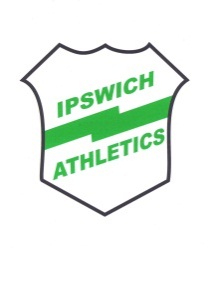 Website:	  http://www.ipswichathletics.org.auNewsletter									    29th March  2018President’s Message: The Australian Track and Field Athletics Championships held in Sydney showed that our athletes can compete with the best. Congratulations to all those who competed but without the support of family and friends this would not happen. Well done coaches. Don’t forget to nominate for a committee position as the AGM will be held on Sunday 20th May 2018 at Brothers Leagues Club at 10am. This day includes the Awards presentation.Vic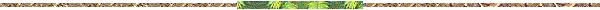 Australian Junior Combined Events Championships3rd & 4th March 2018, Lakeside Stadium, MelbourneThe club may have had only one competitor at these Championships, but Kiara Condon showed us how immense determination can win the Bronze medal in the U/15yrs Heptathlon, well done.Kiara Condon		U/15yrs	Heptathlon	       3667 points	3rd		PBResults of the seven events		90m Hurdles		15.39		2nd							High Jump		1.48m		1st							Shot Put		9.91m		1st							200m			30.04		4th							Long Jump		4.27m		4th							Javelin		26.88m	3rd							800m			2.47.32	4th		PB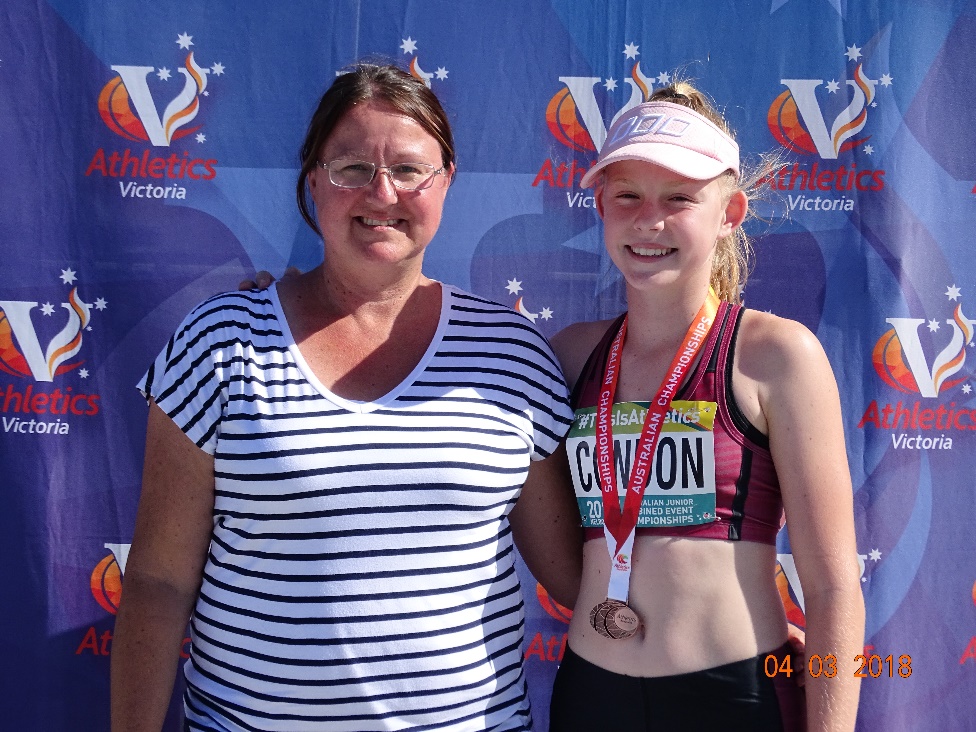 Proud mum Sharyn was so excited.							          Sharyn & Kiara CondonCoaches Theresa (Marty) Stolberg, Mark Sills and Michael Moore made it all happen, well done.Australian Junior Track & Field Championships14th March – 18th March 2018, Olympic Park, SydneyJessica Rowe		U/14yrs	Shot Put		11.12m	3rd	PB						Discus		33.73m	2nd	PB						Javelin		29.51m	6th							Hammer		34.10m	1st	Toby Stolberg		U/14yrs	High Jump		1.43m		10th	Erin Wright			U/15yrs	90m Hurdles		13.26		3rd	PB						200m Hurdles	28.81		1st	PBCamryn Novinetz		U/16yrs	3000m Walk		14.58.95	5th	Laylani Vaai			U/16yrs	90m Hurdles		14.92		22nd							Discus		36.39m	4th					U/17yrs	Discus		35.57m	9th	Hayley Wright		U/18yrs	100m Hurdles	13.90		4th	PB (Heat 13.89) PB						100m			12.63		20th	Rochelle Vidler		U/18yrs	Hammer		62.79m	1st	PB	YOQMontanna McAvoy		U/20yrs	3000m		10.10.23	1st	PB	WJQ					     Steeple Chase							5000m		16.35.44	1st		WJQTyla Stolberg		U/20yrs	Shot Put		10.38m	12thCooper Farnsworth	U/14yrs	100m			14.12		14th				QLD Team	4 x 100m Relay		54.16		3rd	Joshua Carrick		U/16yrs	100m Hurdles	14.33		7th	PB						200m Hurdles	27.27		7th	PB			QLD Team	4 x 100m Relay		44.70		4th	Alex Davies			U/17yrs	3000m		9.09.92	7th	Ryan Stewart		U/17yrs	5000m Walk		29.41.10	12th	Jude Thomas		U/17yrs	1500m		4.08.45	12th	PBAlexander Gough		U/18yrs	3000m		9.09.97	18th	(5th in Timed Final)						2000m 		6.05.40	2nd	PB					     Steeple ChaseBenjamin Thomas		U/18yrs	100m			10.88		5th	PB						200m			22.12		2nd	PB			QLD Team	4 x 100m Relay		42.12		2nd	With some really hot, windy and humid conditions happening, it was a fabulous result from a group of athletes with an excellent attitude along with supporting parents and coaches. I was so proud to watch their amazing performances, a great five days of competition where more than 2,000 athletes competed.Montanna McAvoy just ran them off their legs as she won in convincing style as there was more than a 17 second buffer to the 2nd placegetter in the U/20yrs 5000m. In the U/20yrs 3000m Steeplechase again it was more than 16 seconds to the 2nd placegetter, each lap an ever increasing her lead in both races. It was marvellous to watch World Junior qualification times as these Championships are held in Tampere, Finland in July. Rochelle Vidler was in a class of her own when winning the U/18yrs Hammer Throw with the 2nd placegetter more than 11m behind. Her speed and technique is something to behold, “Hurricane material”. Another Youth Olympic qualification, fantastic.Erin Wright is a “little legend” as her peers stated after her win in the U/15yrs 200m Hurdles Final where even the commentator was stunned with her performance going on the heat times. This was then followed up with a wonderful performance to get the Bronze in the U/15yrs 90m Hurdles. In both races Erin came up with PB’s in heats and finals, absolutely brilliant.Jessica Rowe was over the moon as this was her first nationals and to get two PB’s and a medal in three events was simply outstanding, an absolute gem in the making.Alexander Gough was pushed to the limit when he won the Silver medal in the U/18yrs 2000m Steeplechase, a real gutsy effort after being pushed back to fourth position with a lap to go but he came home with a wet sail, exciting finish.Benjamin Thomas exceeded my expectations when he took out the Silver medal in the U/18yrs 200m and then making the final of the U/18yrs 100m. Benjamin did something unthinkable and ran a PB in heats and finals of both races.Just to get to this level is a marvelous achievement, but making it to be in the top 10 is magic.A special thank you to all the parents, coaches and supporters of this wonderful club.Below is a few pictures from Sydney. If you like them , just email me and I will send them out.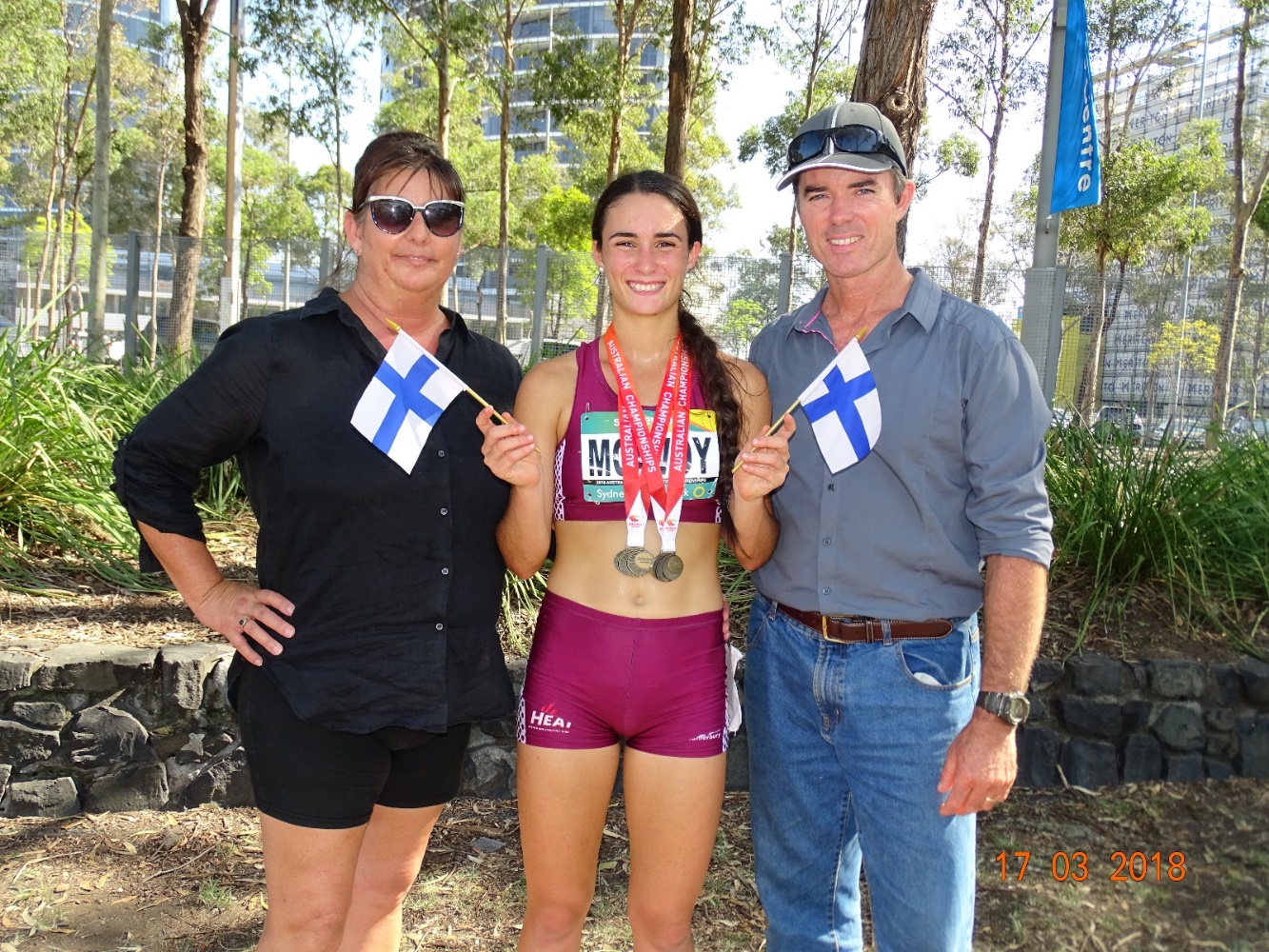 				````````` Alicia, Montanna & Mark McAvoy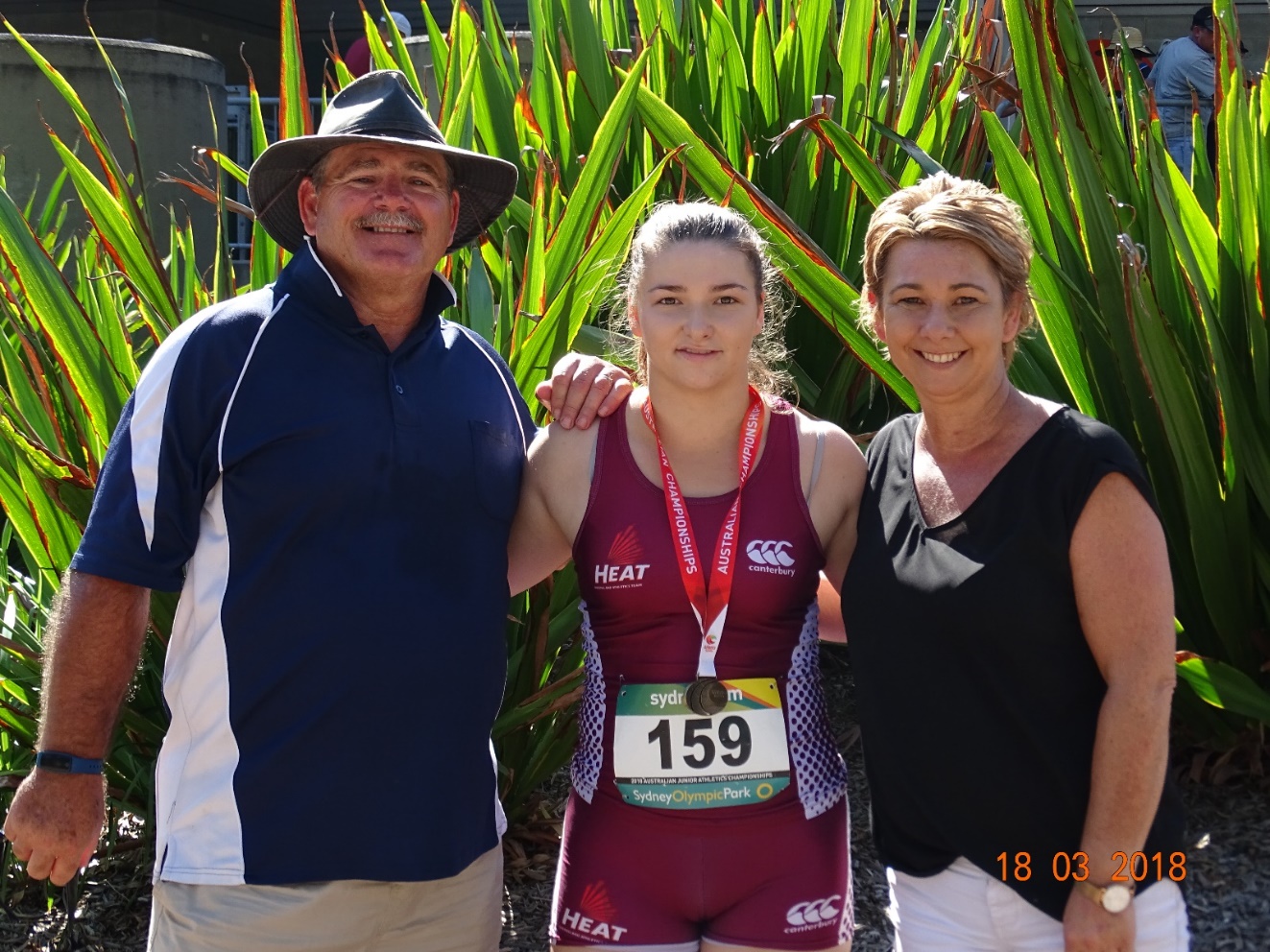 			   Coach Michael Moore		  Rochelle & Ann Vidler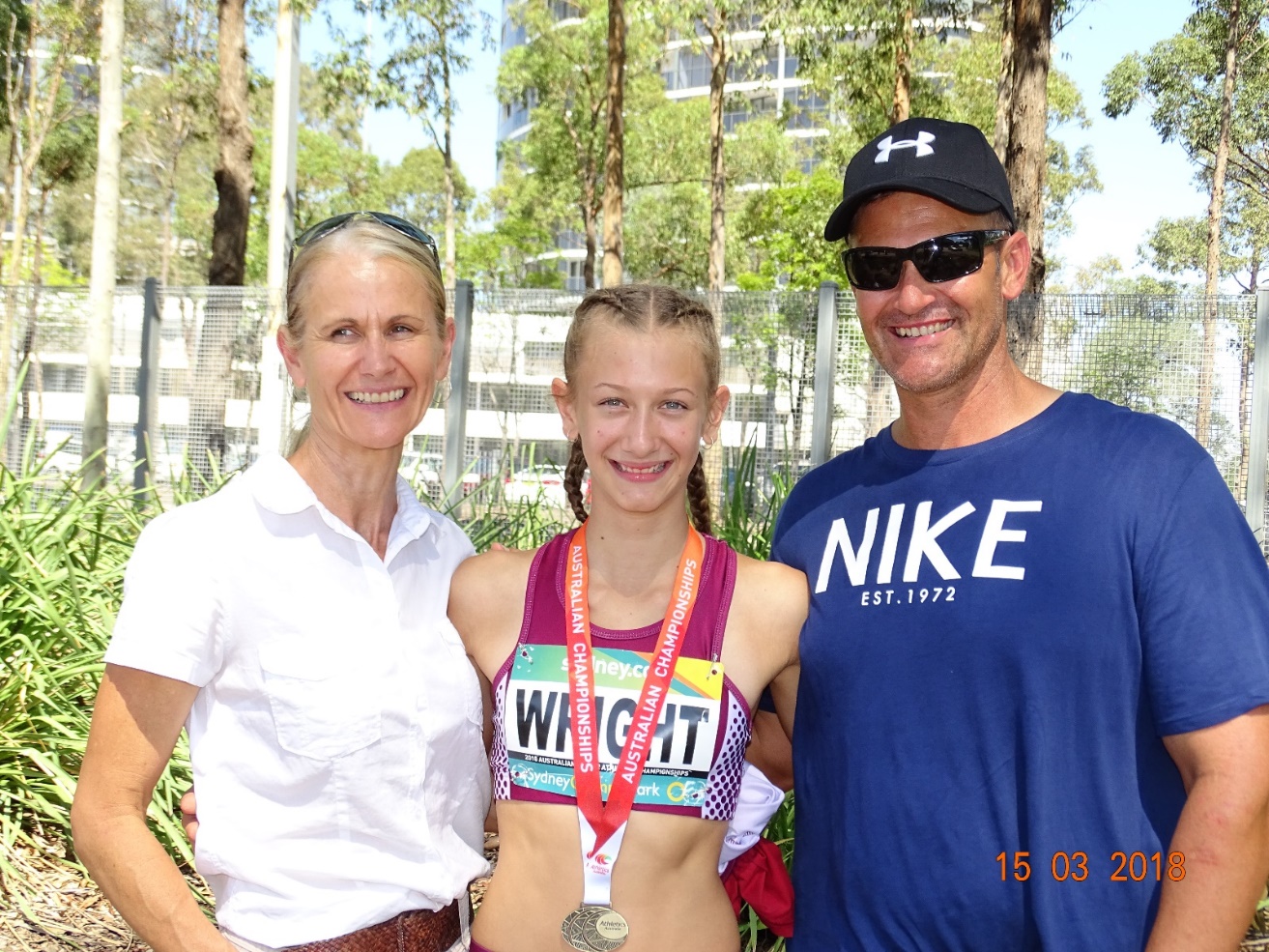 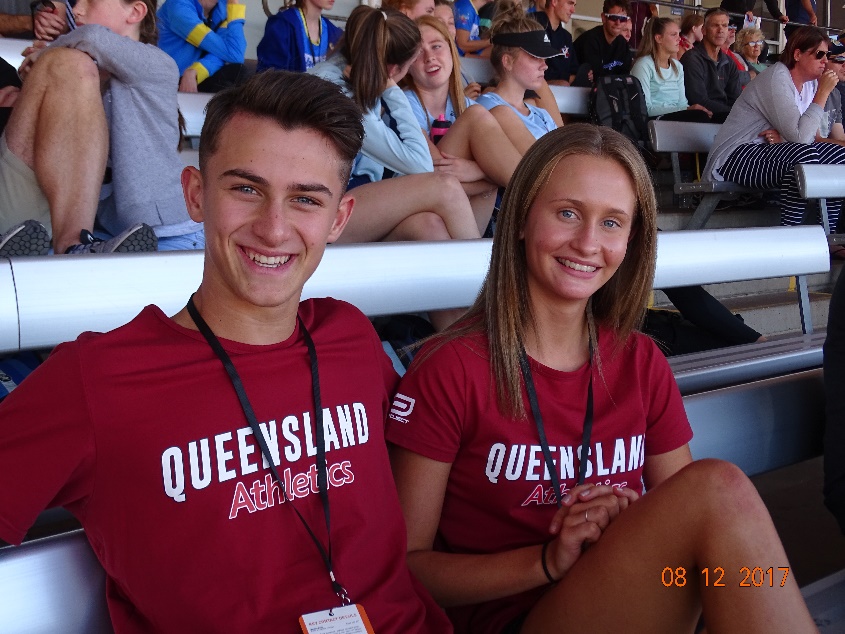 				Vicki,  Hayley,  Erin  &  Coach David Wright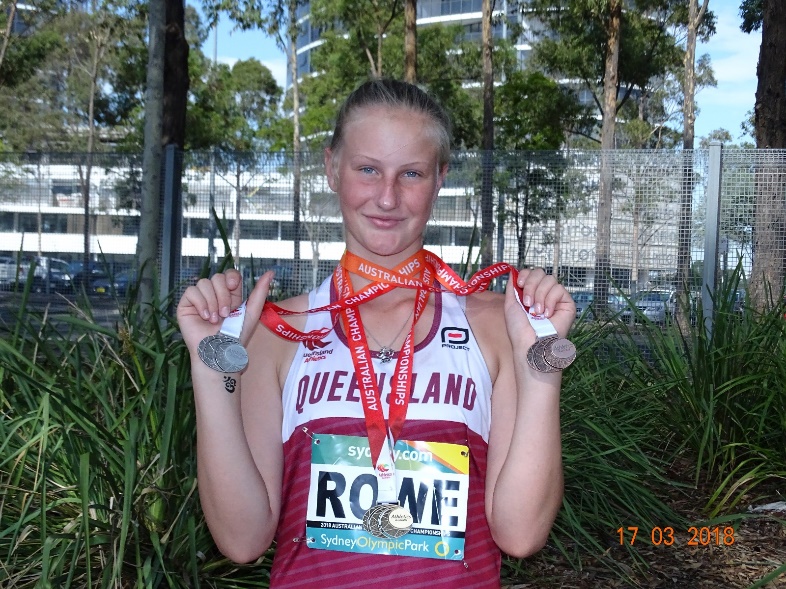 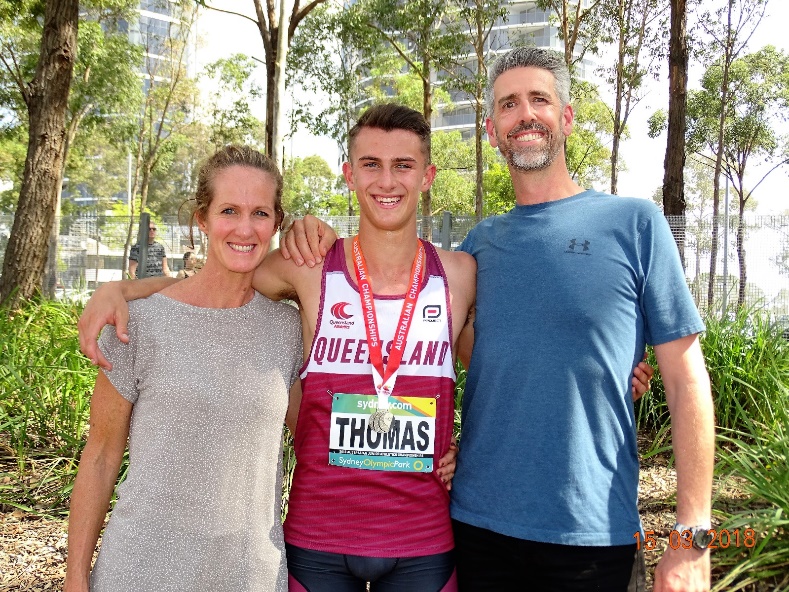 	Tracey Biddell, Ben Thomas & Brett Biddell		        Jessica Rowe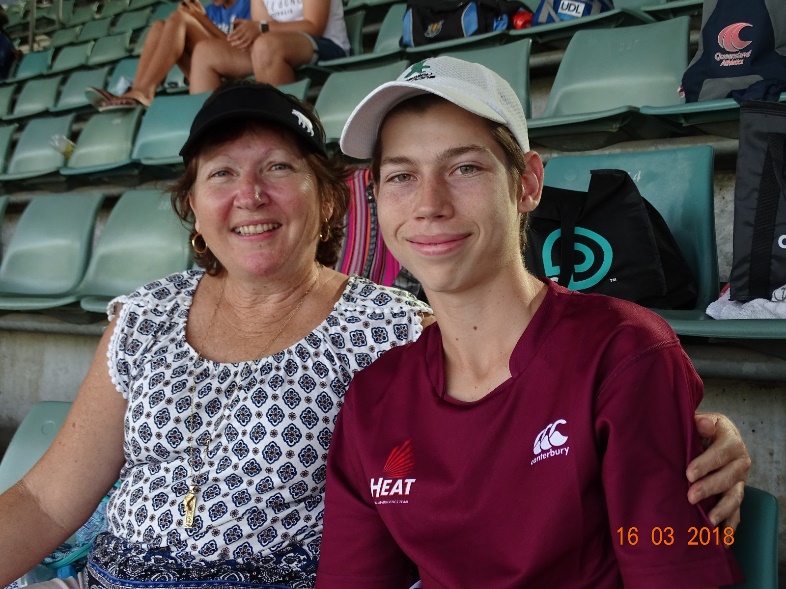 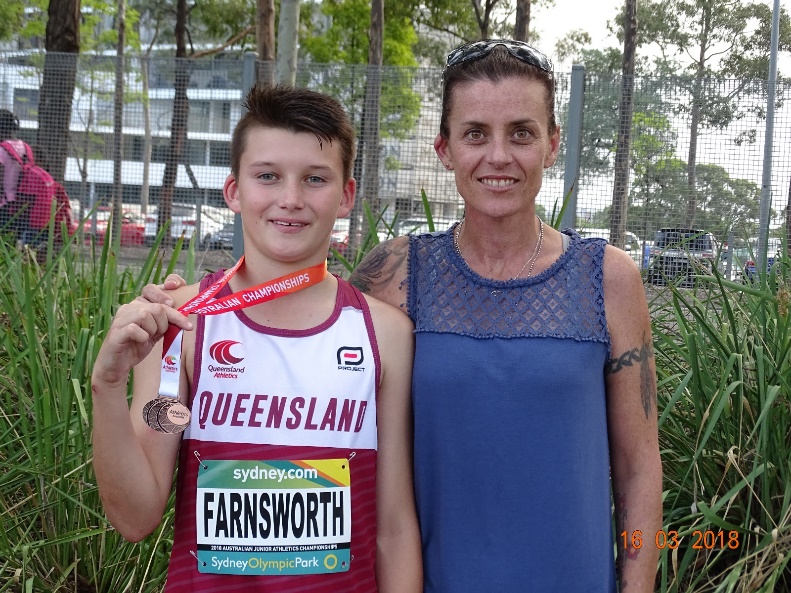                  Cooper & Monica Farnsworth			      Megan Edkins & Alex Davies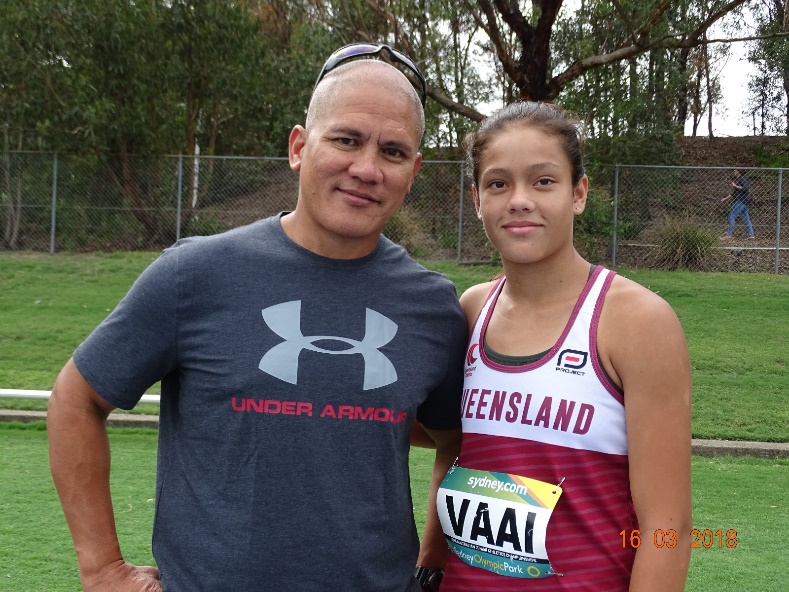 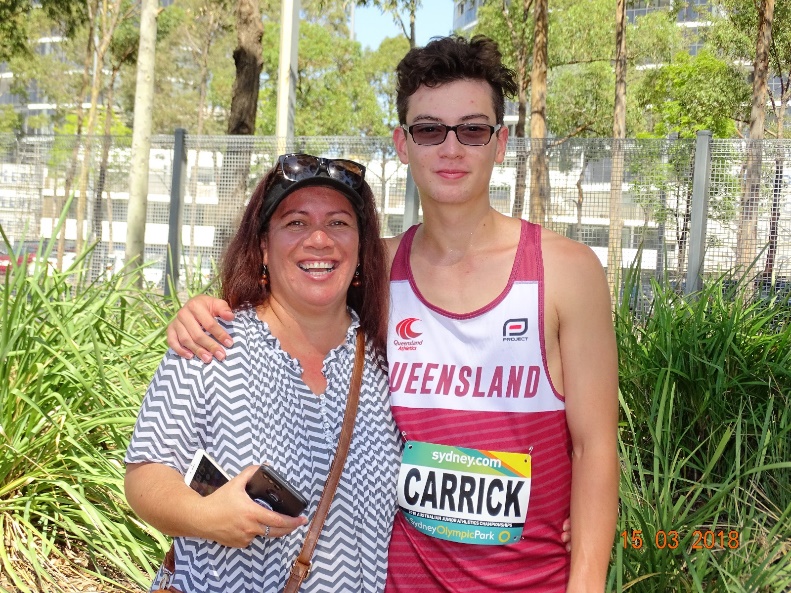 	       Rochelle & Joshua Carrick				  Willie & Laylani Va’ai 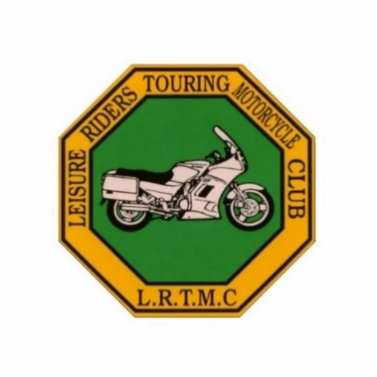 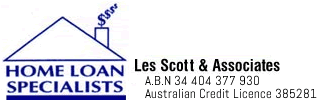 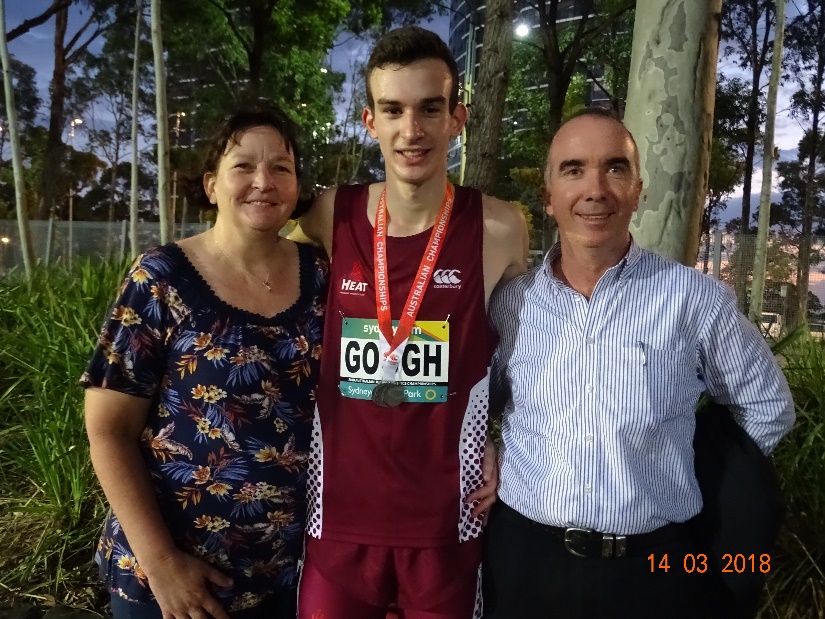 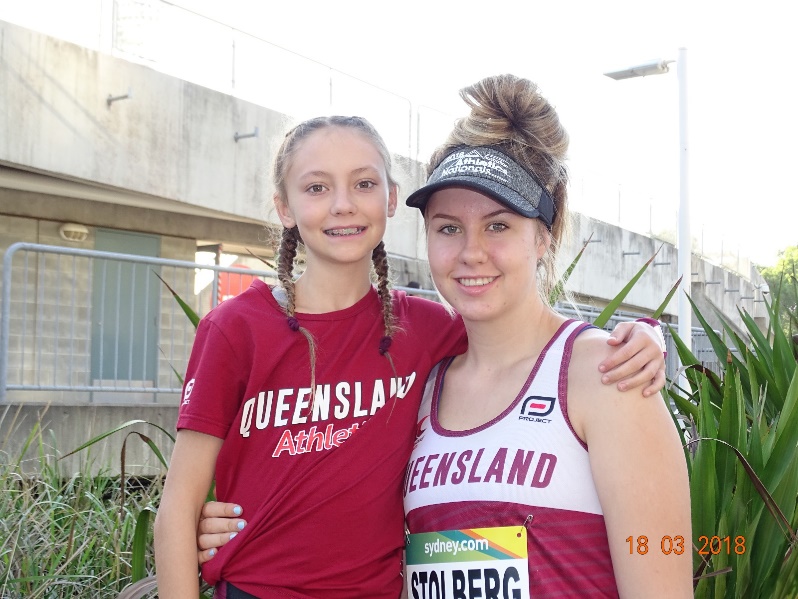 	Karen, Alexander & Brendan Gough			     Toby & Tyla Stolberg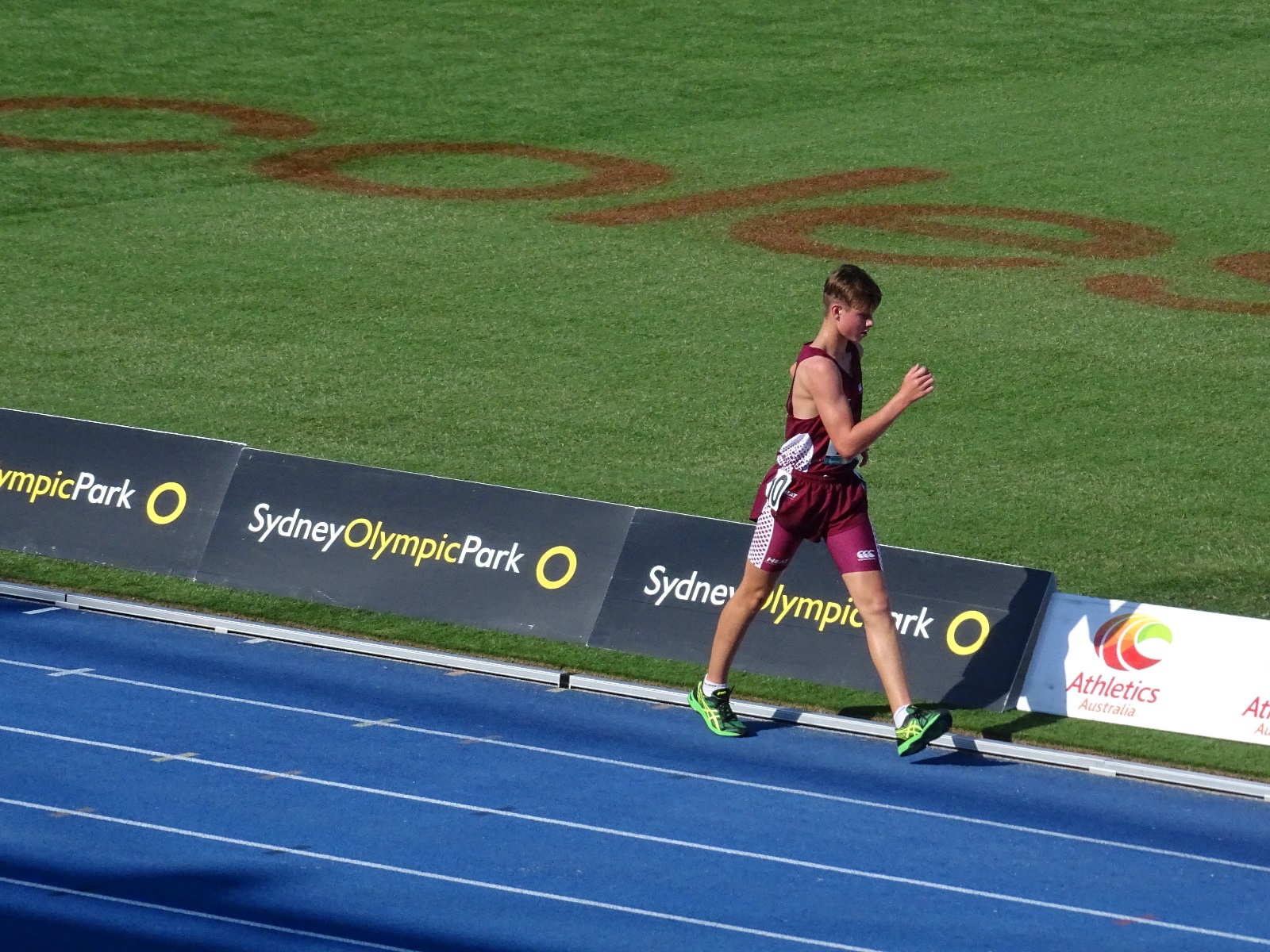 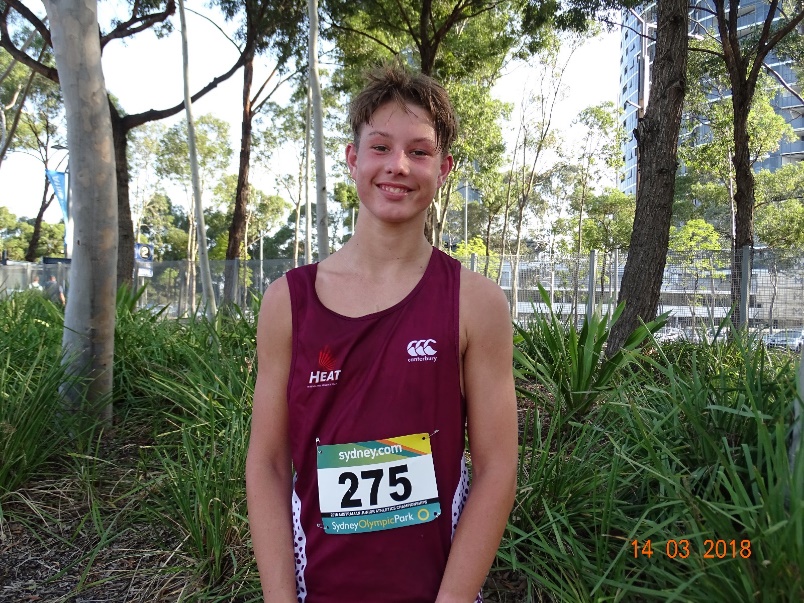 	  	      Ryan Stewart					Ryan’s Style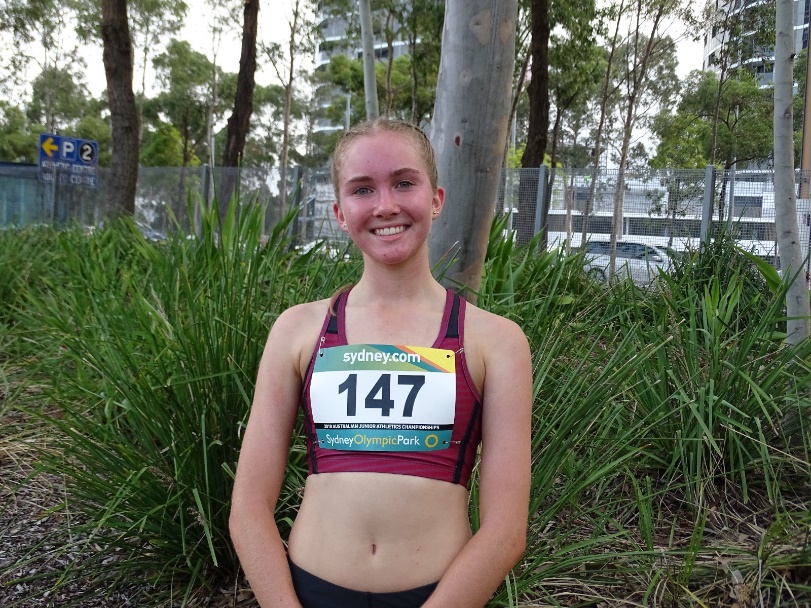 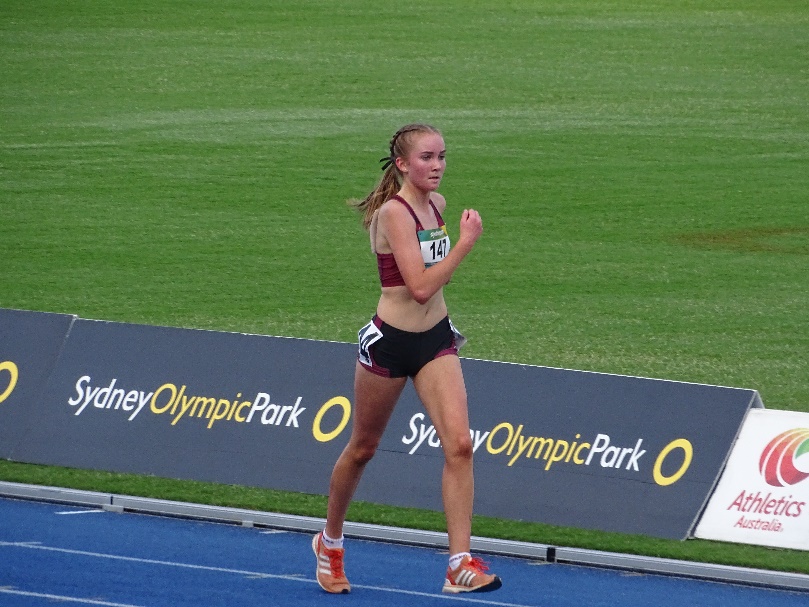 		        Camryn’s style									       Camryn Novinetz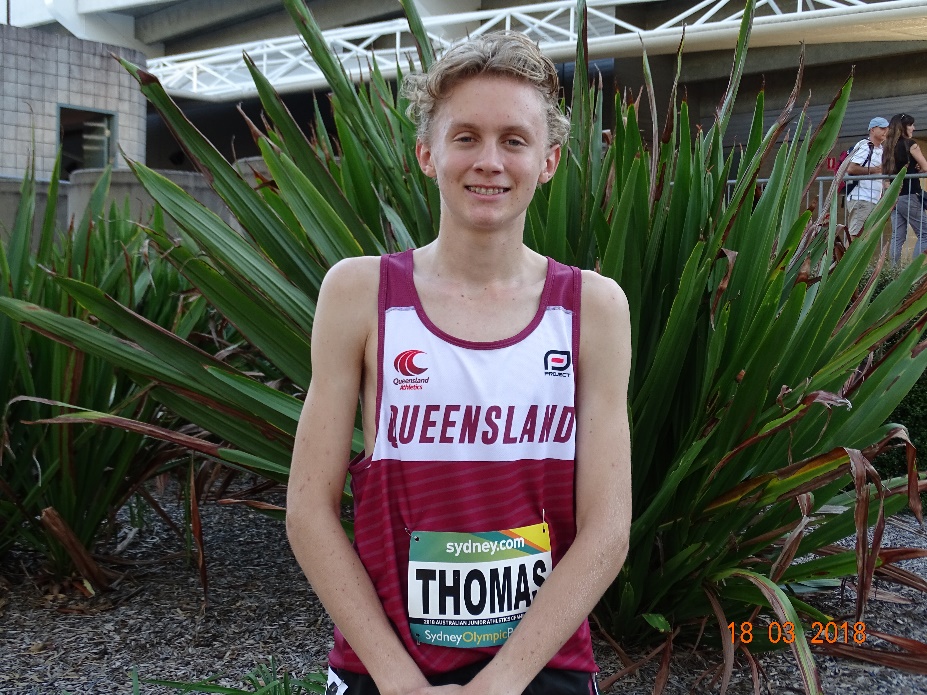 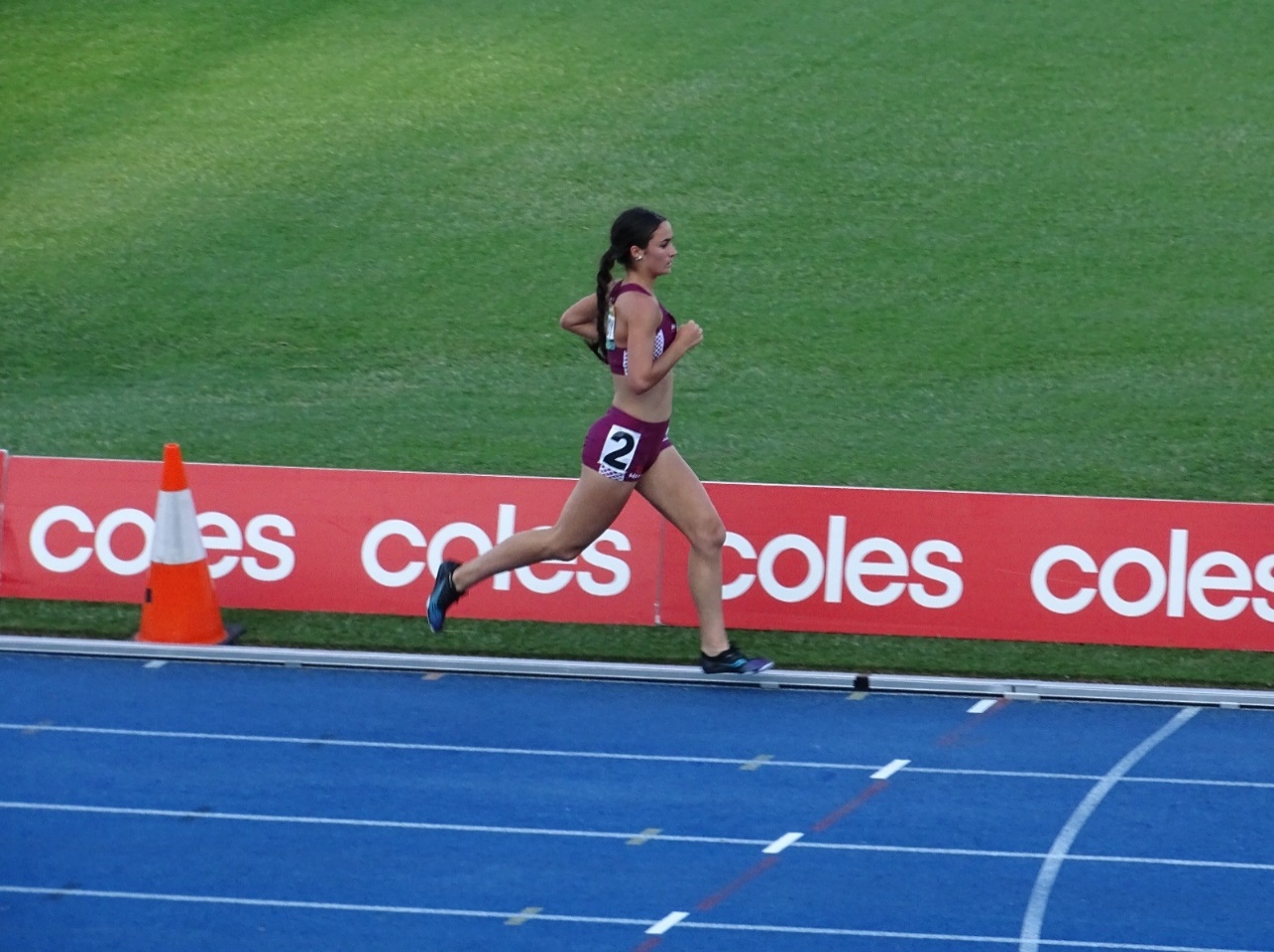 		       Jude Thomas					 “The flying Montanna”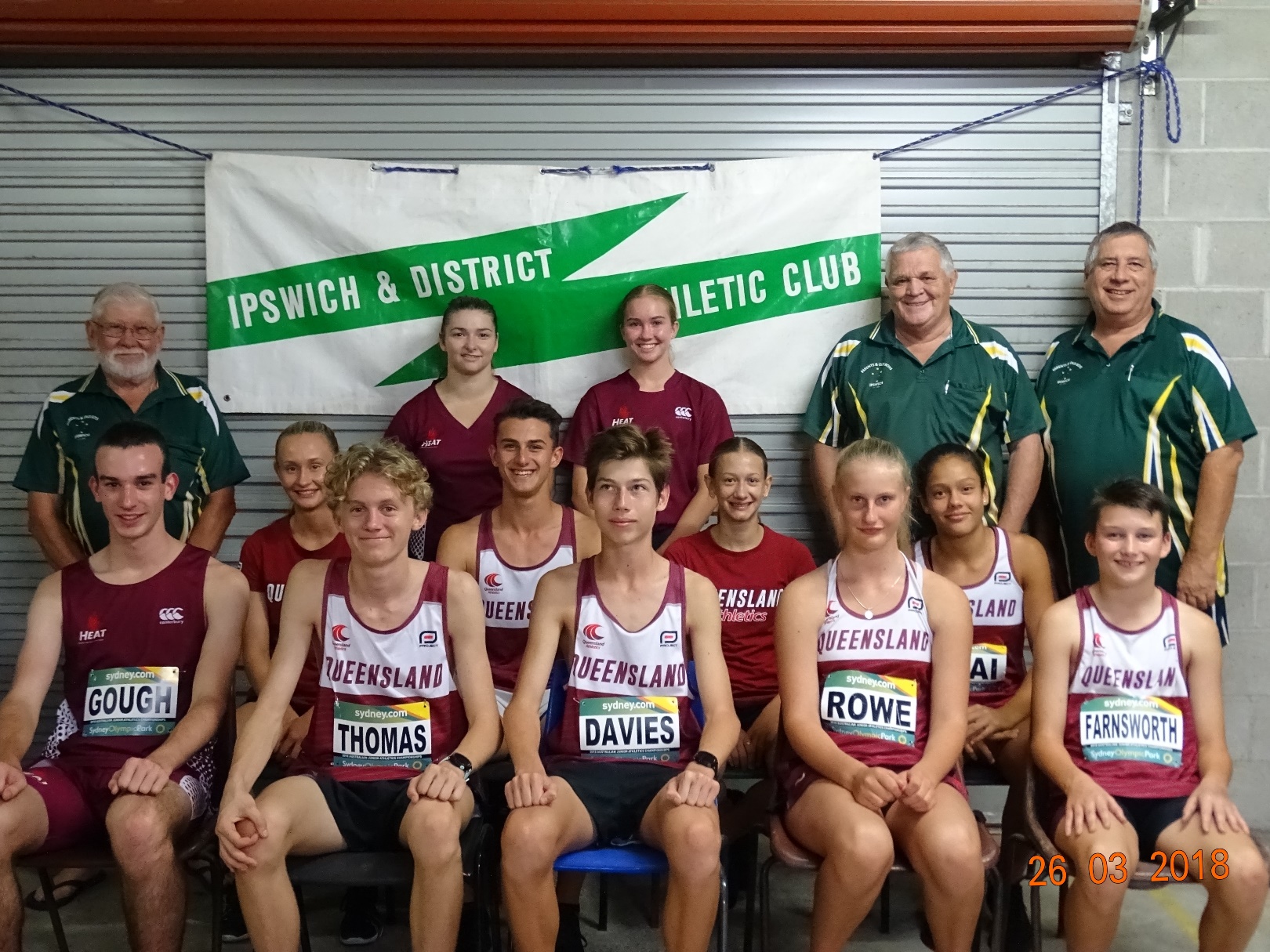 Ipswich Parents and Old Boys Association supporting our junior athletesCommittee NotesOur next Monthly committee meeting is on Tuesday 24th April 2018 at 7pm. All welcome.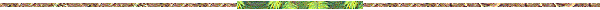 Just a Thought’I’ve learned that…..believe you can make a difference and you will.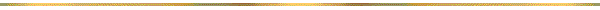 Track & Field	InterClub CompetitionAll Track and Field events are now scheduled on the Queensland Athletics website Cross country events are now available on line.										www.qldathletics.org.au  QAL now has several events scheduled on their website www.qal.org.au Happy March BirthdaysRochelle Vidler		Kiara CondonJude Thomas				Haley Wright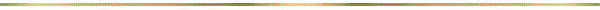 Club UniformThe Club uniform must be worn at all interclub meets, e.g. All comers at St. Lucia, QSAC and Gold Coast etc. If the uniform is not worn, no points or performances will be recorded at inter club meets.Answer to the QuestionThe winner of the February question was 	Jade Hardy-SynnottThe correct answer was: “Nothing.”	A new question is as follows: Ben has never missed a single day of school, but he hasn't turned in a single homework assignment this year, either. He's always talking in class and hasn't passed a test in years. Even so, Ben has never gotten into trouble with any school staff, even though they know full well what he's doing. Ben isn't a special student and doesn't get any unique treatment. So why does Ben never get into trouble?Think carefully!The first club member to reply by email with the correct answer wins a prize.Email: - vgpascoe1@bigpond.com.au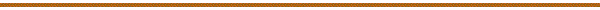 Club Training NightsN.B. Training sessions on a Monday and Wednesday night at the Bill Paterson oval will begin at 6.30pm and finish at 8.30pm as of the Monday 2nd April 2018 and a training fee of $3.00 will apply for each athlete.We will be having a session, training on Easter Monday.Any other extra training sessions can be arranged with your Coach.A water bottle, towel and appropriate warm clothing are required for all sessions.One Mile Gift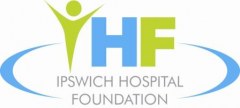 When:  Saturday 5th May 2018Where: Bundamba Racecourse, Ipswich.$5,000 for the One Mile Gift$1,000 for the 300m GiftEntries close Friday 27th April 2018.An Entry form is attached with this newsletter.It is also on our website, club FB page and the QAL website.This month’s Healthy Tip …... Foods for Anti-inflammation.Basically, it means eating less junk that promotes inflammation and more nutritious foods that pack anti-inflammatory properties. In other words, it’s the balance of what you eat and don’t eat.Well, since we don’t want you to starve yourself waiting to find out what you should and shouldn’t be eating, we wanted to get right to some specifics, starting with those anti-inflammatory foods, which should make up the bulk of diet. While lists are cool, keep this in mind, and you’ll be in good shape: Eat REAL food, especially plant-based foods, most of the time.*	Eat plenty of fibre. Fibrous foods support a healthy balance of gut bacteria, and fibre is typically packaged in foods that are packaged with other anti-inflammatory compounds like antioxidants, vitamins, and minerals. Fruits, vegetables, whole grains, legumes, nuts, and seeds are the best sources of fibre.*	Load up on veggies and fruits. DUH. They are packed with antioxidants (especially unique anti-inflammatory phytonutrients), which are super-important for fighting off free radicals, which are a major contributor to inflammation. Aim for 5 servings each fruits and veggies, and shoot for a wide variety of colours.*	Eat fatty fish and seafood 3 times per week. These are the best sources of the anti-inflammatory omega-3 fats. The best sources, which are also lowest in heavy metals and most sustainable, include wild salmon, Pacific sardines, rainbow trout, Atlantic mackerel, oysters, anchovies, and herring.*	Focus on healthy fats. In addition to those omega-3s from fatty fish, foods like avocados, olives, and extra virgin olive oil contain anti-inflammatory healthy fats and antioxidants. Additionally, nuts and seeds also contain healthy fats, fibre, and key micronutrients (like magnesium), which are all considered to have anti-inflammatory properties.*	Eat fermented foods. Fermented foods like yogurt, kefir, sauerkraut, pickles, and kimchi contain probiotics, which help support a healthy immune system and healthy levels of inflammation.*	Drink up. Beverages like coffee, green and black tea, and red wine are all associated with lower levels of inflammation, likely thanks to their phytonutrients, which have anti-inflammatory properties.*	Careful with carbs. You don’t necessarily need to jump on the low-carb bandwagon, but you do need to focus your carb intake on whole plant-based foods if you want to support healthy levels of inflammation. We’re talking about fruits, vegetables, tubers, nuts, seeds, whole grains, and legumes, which have a low glycaemic load and are packed with anti-inflammatory nutrients (antioxidants, fibre, vitamins, and minerals).*	Spice things up. Nearly all herbs and spices pack anti-inflammatory phytonutrients, such as flavonoids. Some of the most noteworthy anti-inflammatory herbs and spices are cocoa, garlic, ginger, oregano, pepper, rosemary, thyme, and turmeric.Simply put, eating more of these foods will only make you feel better.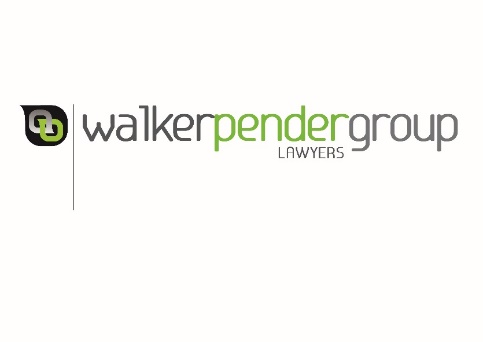 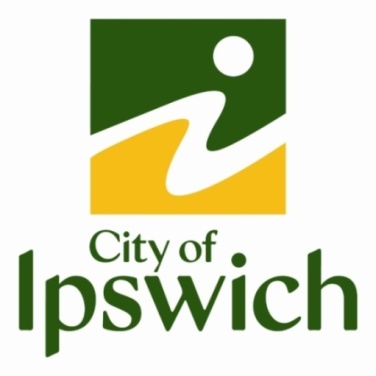 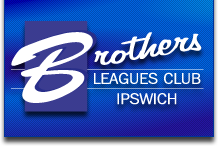 CLUB BREAKUPPlease note that the Club will hold its annual Trophy Breakup at 10.00am start on Sunday 20th May 2018 at Brothers league Club, Raceview. Many trophies are given out on this day, so please support all our members by attending.Club Champion awardAchiever of the Year awardLes Scott Encouragement AwardBremer Chiropractic U/20yrs award male & femaleRookie of the year award male and femaleMost Interclub Participation awardHighest points for various categories and many more.A Mystery guest speaker will be commencing the breakup, be ready with your questions!At the breakup our Club’s Annual General Meeting will be held. All positions are declared vacant and this is your opportunity to become part of the Committee. Nomination forms for positions are available on training nights. Ph. 0409 754 884.Queen’s Baton RelayCurrent members Tara Chaplin and Molly Green had the honour of carrying the Queen’s Relay Baton today, a wonderful experience that no one will forget. Tara carried the baton at Gatton and Molly had that honour in Ipswich starting from the Ipswich State High School. Well done.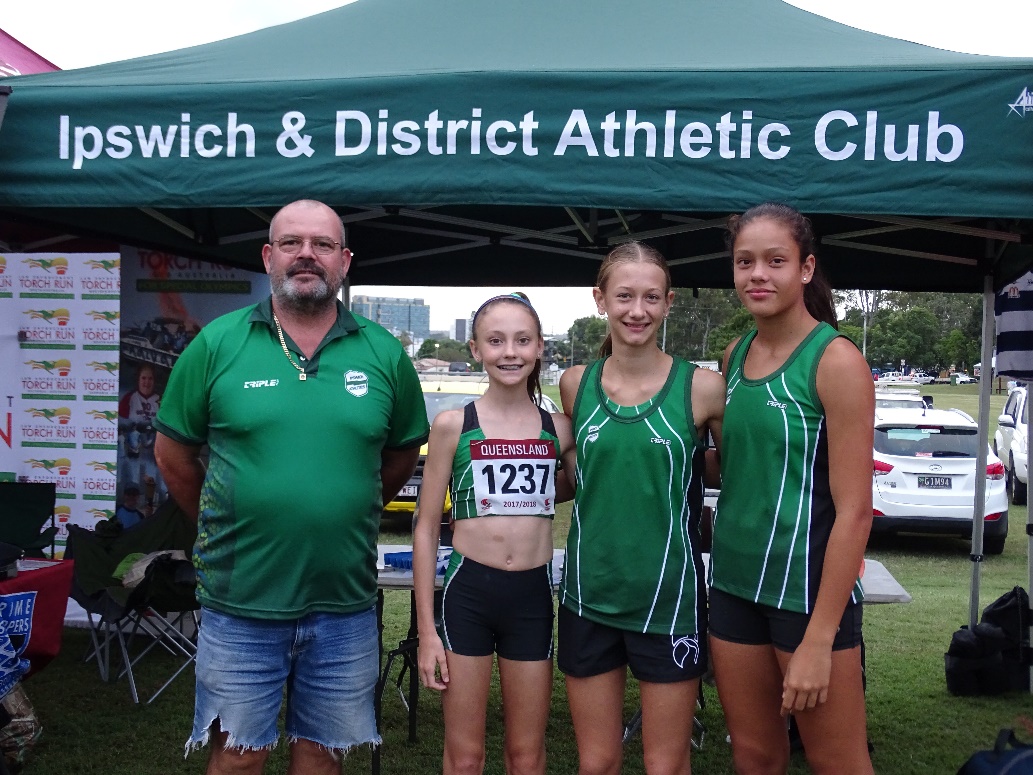 					Stewart, Toby Erin & LaylaniMuch needed help came from athletes and volunteers assisting with our club display at the Queen’s Baton Relay in Limestone Park. Stewart Carrick Theresa Stolberg along with Laylani Va’ai, Toby Stolberg and Erin Wright made a memorable day by showing others how to hurdle, shot put etc. They were marvelous as I believe every child and even some grownups had a go at the hurdles after our athletes showed them how it’s done, thank you girls. 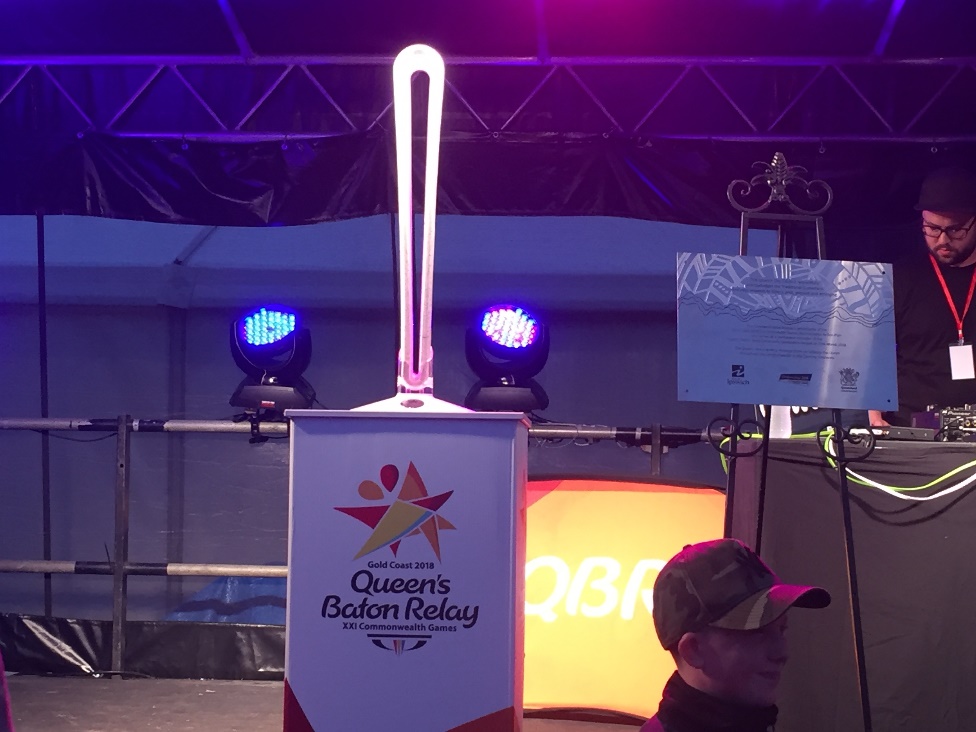 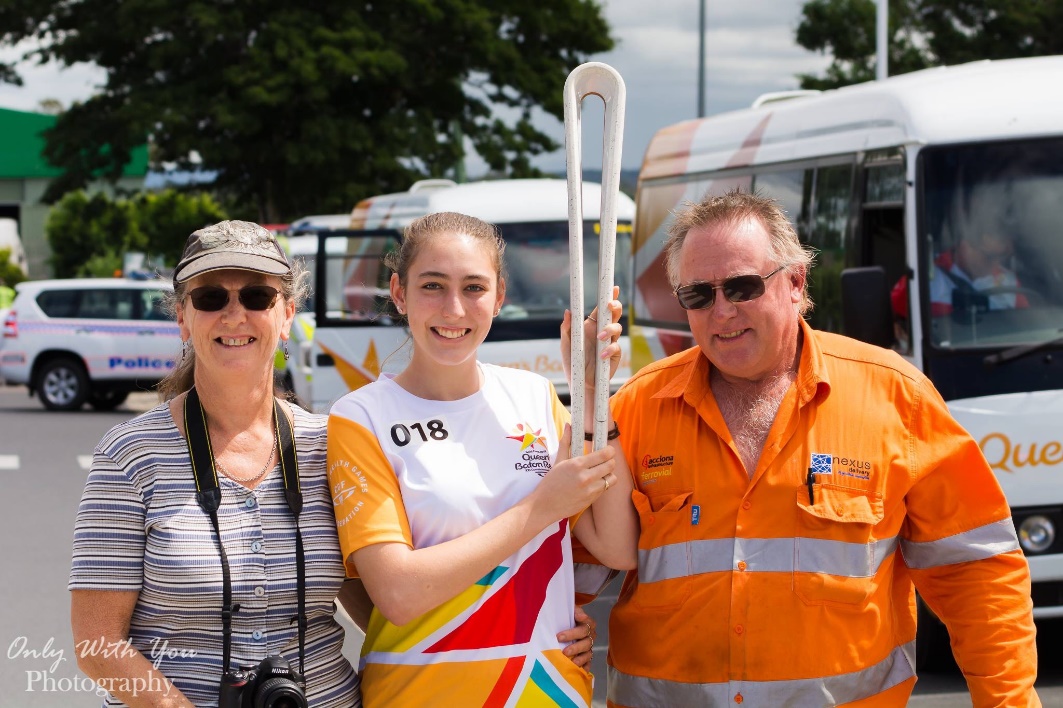 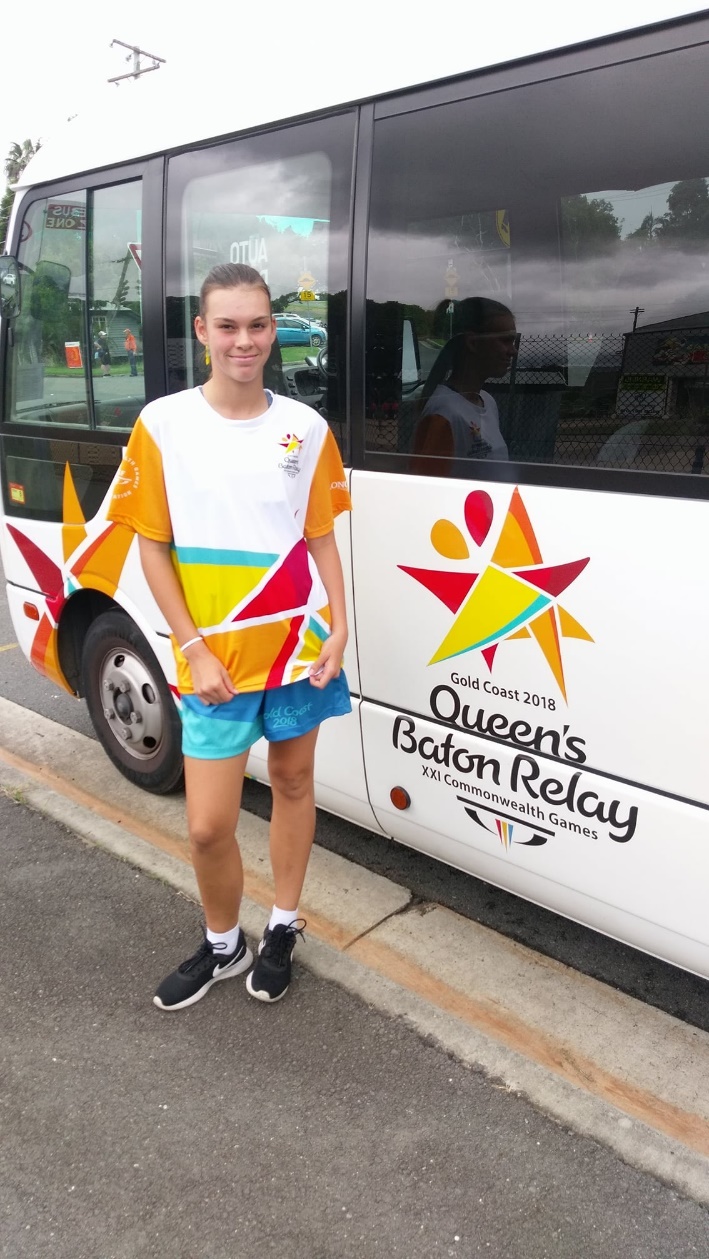 						StaceyButler,  Tara  &  James Chaplin						The look on their face says it all, how proud are we today.	Molly Green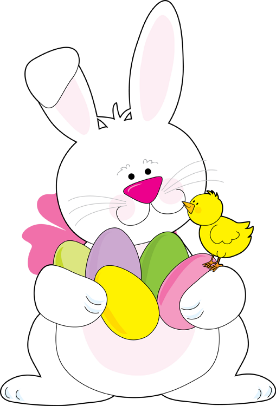 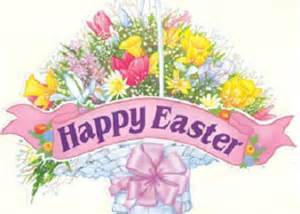 Have a safe and Happy Easter